                В преддверии мужского праздника  был организован   шахматный турнир среди  пенсионеров. Мужчины с молодым азартом  сошлись в шахматном поединке.  Под аплодисменты болельщиков   победителей  наградил Глава администрации  Покоснинского  МО В. П. Саблин (были вручены  почетные грамоты и денежные премии)Места определились: 1 м- Дулов Л.И.                                      2- Ибрагимов Г.А.                                      3 –Писарев В.П. Все победители   получили грамоты, медали и денежные призы.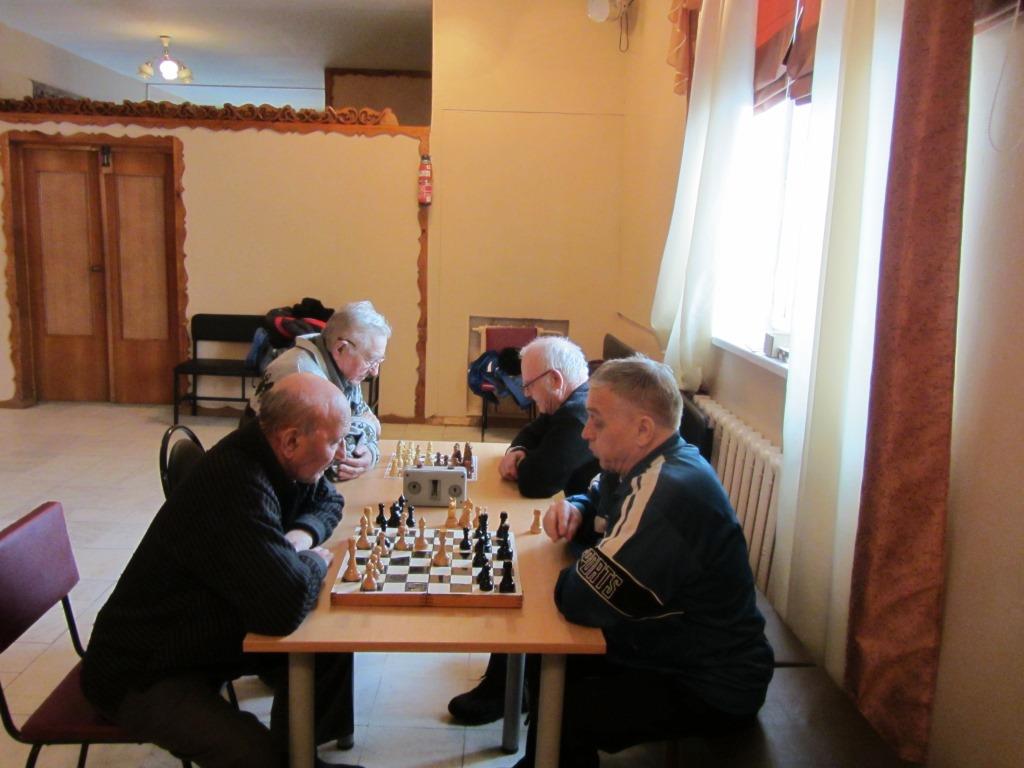 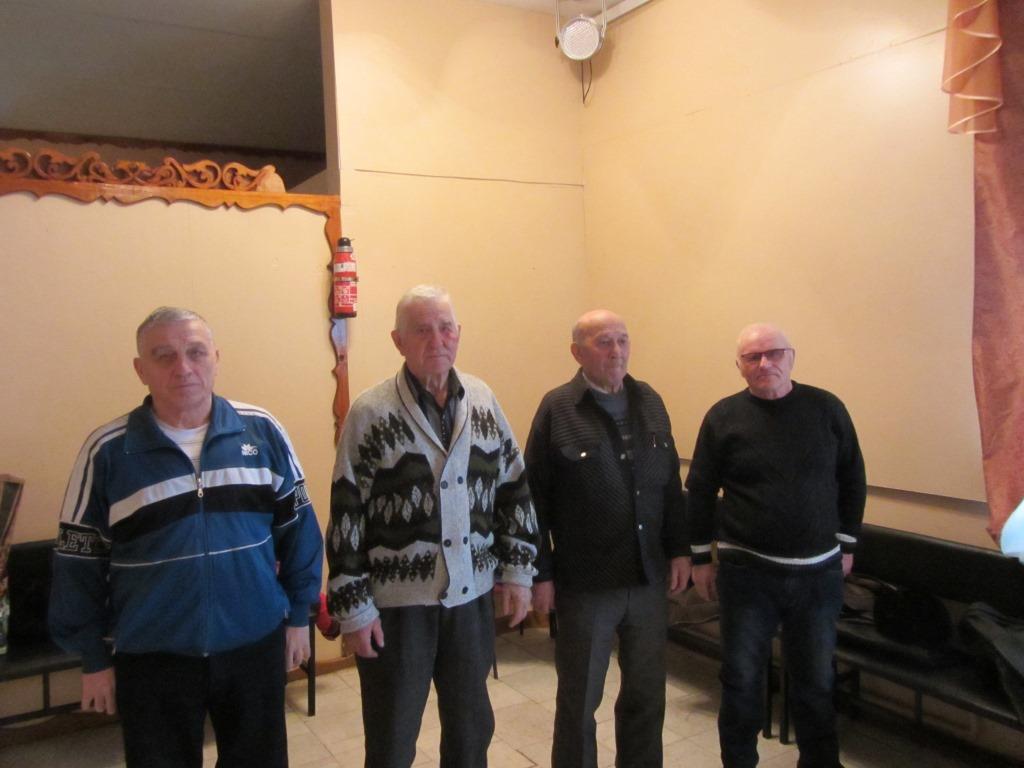 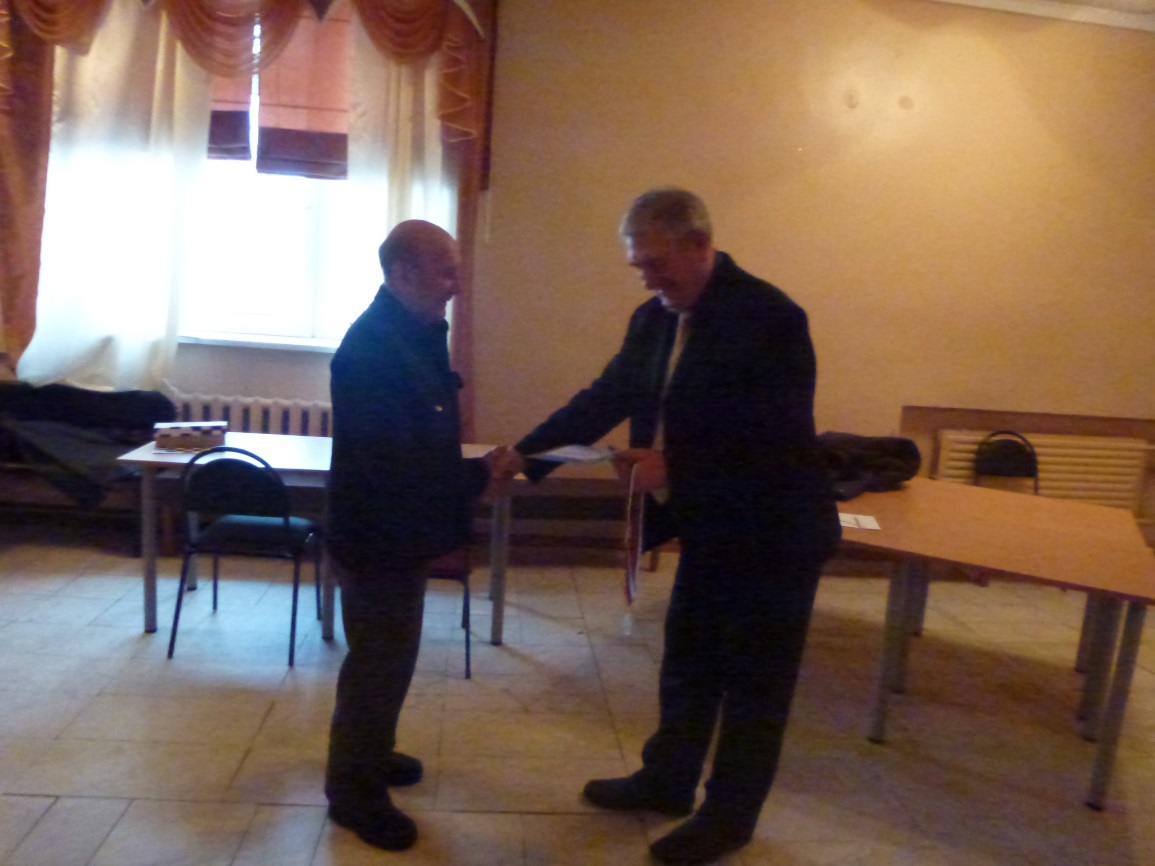 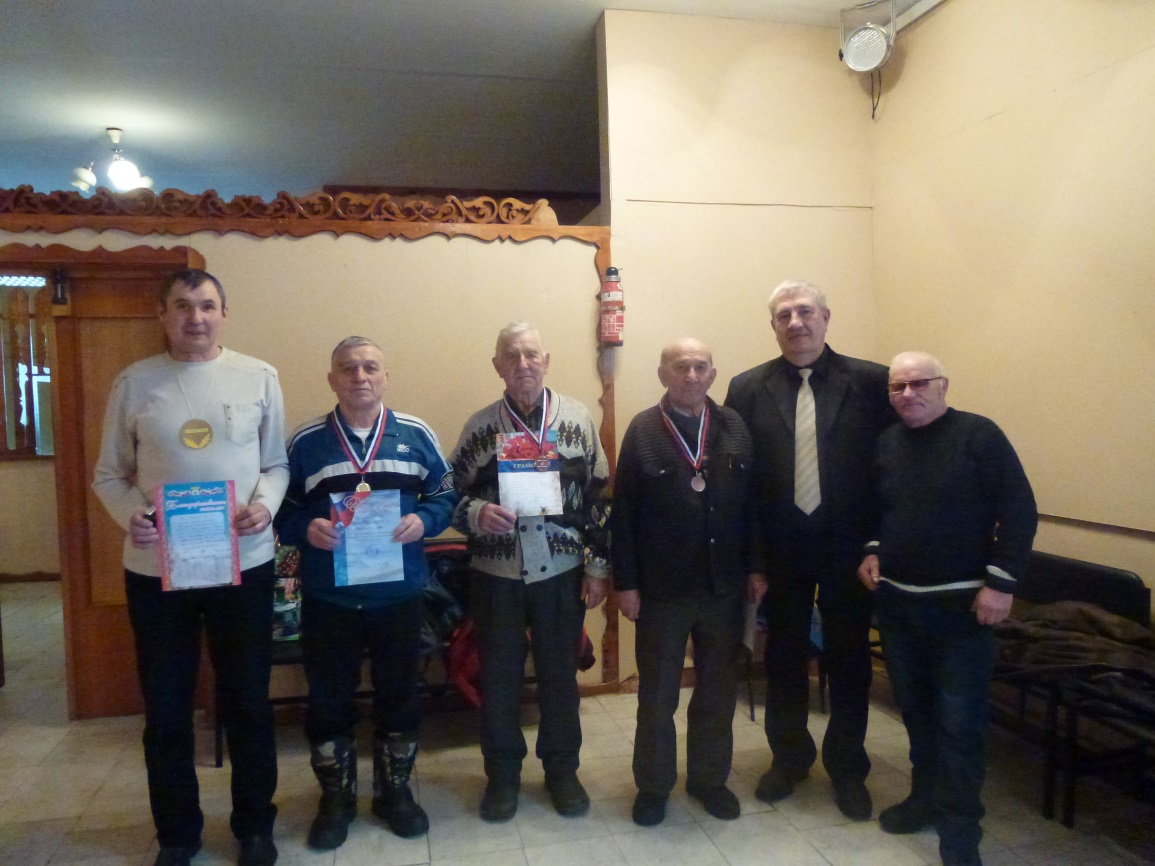 